Základní škola a Mateřská škola Dolní Loučky,okres Brno-venkov, příspěvková organizace594 55  207PŘIHLÁŠKA KE STRAVOVÁNÍŠkolní rok: 2023/2024slouží jako podklad pro evidenci stravování, prosíme o pečlivé a čitelné vyplnění údajůjméno strávníka:________________________________     platby z účtu (číslo): _____________________________	     kód banky____________**Souhlasím s uvedením údajů pro evidenci plateb a k vyúčtování přeplatků za obědy.Seznámil/a jsem se s vnitřním řádem školní jídelny, který je dostupný na webových stránkách školy.Začátek stravování: od  …………………………Na obědy jste automaticky přihlášeni, je nutno se den předem odhlásit do 14.30 hod.V pondělí do 7:00 na tel. č. 733 173 350 nebo email: jidelna@zsdolniloucky.czPotvrzuji, že údaje jsou pravdivé.                           V__________________dne__________         Podpis: …………………………………………………………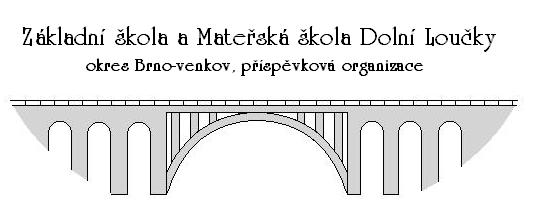 